BEZIRKSFEUERWEHRKOMMANDO  SPITTAL / DRAU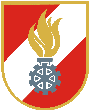 Anmeldung zur FUNK – Weiterbildung im Bezirk	Datum:	     Die Feuerwehr:	     		EDV – Nr.: 	     Gemeinde:	     		Abschnitt:	 meldet für den Lehrgang:  	welcher in der Zeit von:	16.11.2019  bis:  16.11.2019  stattfindet, folgende Feuerwehrangehörige an:
Dienst-gradFamilienname, VornamePLZ und AnschriftGeb. Datum
FW-Passnr.Unterschrift d. Teilnehmers1122334455667788(Unterschrift – Kommandant)(Unterschrift – BFK)